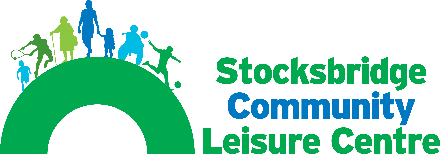 Birthday Party Enquiry FormAll our parties come with a friendly, dedicated party host.For pricing and enquiries, please email the completed form below to group.bookings@stocksbridgeclc.co.ukINFLATABLE RULESALL under 8’s MUST be accompanied by an Adult.Accompanying Adults to swim alongside while child on inflatable. Non/Weak swimmers MUST dismount at the ‘non swimmer’ sign.EVERYONE will be swim tested prior to session starting.Parents and Toddlers to remain in shallow water.Enter 1 or 2 at a timeKeep distance. NO – Swimming underneathDiving from sidesClimbing back on, once fallen off.Pushing or hanging on.    EXIT FEET FIRST   MAXIMUM WEIGHT RESTRICTION – 70KG/11 STONE.Data ProtectionAll information supplied is stored in accordance with the General Data Protection Act and will only be used for the purpose of managing your Birthday Party application, as well as supplying you with information that will feel will be of benefit to you.We will not pass your details onto any third party, but we may make you aware of offers from our corporate sponsors from time to time.  Please tick here if you are happy for us to contact you with information or offers, not directly related to the Birthday Party applied for on this form ⃝ For further details of our Privacy Policy, please refer to our web site - www.stocksbridgeclc.co.uk What type of party would you like to book? Please tick the box that applies. What type of party would you like to book? Please tick the box that applies. What type of party would you like to book? Please tick the box that applies. What type of party would you like to book? Please tick the box that applies.Small Pool Party with mats & floats (Max in pool is 30 Children/Adults)Big Pool Party with mats and floats (Max in pool is 30 Children/Adults)Big pool party with the ‘Double Trouble’ inflatable *Children over 8 years only, max in pool is 30 Children/Adults Small Pool Party with mats & floats (Max in pool is 30 Children/Adults)Big Pool Party with mats and floats (Max in pool is 30 Children/Adults)Big pool party with the ‘Double Trouble’ inflatable *Children over 8 years only, max in pool is 30 Children/Adults Trampolining      (Limited to Ages 5+ and 10 places)Football Party Multi-Sports PartyBouncy Castle Party with GamesTrampolining      (Limited to Ages 5+ and 10 places)Football Party Multi-Sports PartyBouncy Castle Party with GamesTrampolining      (Limited to Ages 5+ and 10 places)Football Party Multi-Sports PartyBouncy Castle Party with GamesParty Times and DaysParty Times and DaysParty Times and DaysParty Times and DaysDRY SIDEBursting with fun and games you can bounce, dance and play at our dry side partiesSaturday Saturday 10:45am-11:45am Party Room & Food (if applicable) 12pm-1pmDRY SIDEBursting with fun and games you can bounce, dance and play at our dry side partiesSundaySunday10:45am-11:45amParty Room & Food (if applicable) 12pm-1pmPOOL SIDEIf you’re looking for a birthday that makes a real splash, our swimming parties are brilliant for all ages.Main PoolMain PoolMain PoolPOOL SIDEIf you’re looking for a birthday that makes a real splash, our swimming parties are brilliant for all ages.SaturdaySaturday1:45 pm – 2:45 pmParty Room & Food (if applicable) 3pm-4pmPOOL SIDEIf you’re looking for a birthday that makes a real splash, our swimming parties are brilliant for all ages.Small PoolSmall PoolSmall PoolPOOL SIDEIf you’re looking for a birthday that makes a real splash, our swimming parties are brilliant for all ages.Saturday Saturday 3:05 pm – 4.05 pmParty Room & Food (if applicable) 4:20pm-5:20pmPOOL SIDEIf you’re looking for a birthday that makes a real splash, our swimming parties are brilliant for all ages.SundaySunday12:00 pm – 1:00 pmParty Room & Food (if applicable) 1:15pm-2:15pm1. What Date/s are you interested in? Please specify 1st, 2nd & 3rd choice 1st)2nd)3rd)1st)2nd)3rd)1st)2nd)3rd)3. Your child’s name4. How old will they be on their birthday?5. Would you like to book the party room & Food to be provided by Oxley’s Café? (Party Room limited to 16 Children)6. How many children will be invited, including your own child (Max 30 in the pool/sports hall & 16 in the Party room if having food)7. What is the age range of the children attending (approx.)?8. Your name9. Your address10. Your email address11. Contact Number12.  Please let us know how you heard                about our Parties13. Please state if you have a gym/swim membership with us(The following REVISED POOL RATIOS using CIMSPA and HSE guidelines) will operate wef 1st Feb 2020 SMALL POOL1 ADULT only may supervise A MAXIMUM of;UP TO TWO CHILDREN UNDERS 4 YRS PROVIDING THEY ARE WEARING SWIMMING AIDS (ARMBANDS &/OR OTHER SWIMMING AID AND  ONE CHILD between 4 yrs – 7 yrs.2 ADULTS may supervise A MAXIMUM of;UP TO FOUR CHILDREN UNDERS 4 YRS PROVIDING THEY ARE WEARING SWIMMING AIDS (ARMBANDS &/OR OTHER SWIMMING AID AND  TWO CHILDREN between 4 yrs – 7 yrs.MAIN POOL1 ADULT only may supervise A MAXIMUM of;ONE CHILD UNDERS 4 YRS PROVIDING THEY ARE WEARING SWIMMING AIDS (ARMBANDS &/OR OTHER SWIMMING AID AND  ONE CHILD between 4 yrs – 7 yrs.2 ADULTS may supervise A MAXIMUM of;UP TO TWO CHILDREN UNDERS 4 YRS PROVIDING THEY ARE WEARING SWIMMING AIDS (ARMBANDS &/OR OTHER SWIMMING AID AND  TWO CHILDREN between 4 yrs – 7 yrs. The wearing of aids is compulsory (The following REVISED POOL RATIOS using CIMSPA and HSE guidelines) will operate wef 1st Feb 2020 SMALL POOL1 ADULT only may supervise A MAXIMUM of;UP TO TWO CHILDREN UNDERS 4 YRS PROVIDING THEY ARE WEARING SWIMMING AIDS (ARMBANDS &/OR OTHER SWIMMING AID AND  ONE CHILD between 4 yrs – 7 yrs.2 ADULTS may supervise A MAXIMUM of;UP TO FOUR CHILDREN UNDERS 4 YRS PROVIDING THEY ARE WEARING SWIMMING AIDS (ARMBANDS &/OR OTHER SWIMMING AID AND  TWO CHILDREN between 4 yrs – 7 yrs.MAIN POOL1 ADULT only may supervise A MAXIMUM of;ONE CHILD UNDERS 4 YRS PROVIDING THEY ARE WEARING SWIMMING AIDS (ARMBANDS &/OR OTHER SWIMMING AID AND  ONE CHILD between 4 yrs – 7 yrs.2 ADULTS may supervise A MAXIMUM of;UP TO TWO CHILDREN UNDERS 4 YRS PROVIDING THEY ARE WEARING SWIMMING AIDS (ARMBANDS &/OR OTHER SWIMMING AID AND  TWO CHILDREN between 4 yrs – 7 yrs. The wearing of aids is compulsory (The following REVISED POOL RATIOS using CIMSPA and HSE guidelines) will operate wef 1st Feb 2020 SMALL POOL1 ADULT only may supervise A MAXIMUM of;UP TO TWO CHILDREN UNDERS 4 YRS PROVIDING THEY ARE WEARING SWIMMING AIDS (ARMBANDS &/OR OTHER SWIMMING AID AND  ONE CHILD between 4 yrs – 7 yrs.2 ADULTS may supervise A MAXIMUM of;UP TO FOUR CHILDREN UNDERS 4 YRS PROVIDING THEY ARE WEARING SWIMMING AIDS (ARMBANDS &/OR OTHER SWIMMING AID AND  TWO CHILDREN between 4 yrs – 7 yrs.MAIN POOL1 ADULT only may supervise A MAXIMUM of;ONE CHILD UNDERS 4 YRS PROVIDING THEY ARE WEARING SWIMMING AIDS (ARMBANDS &/OR OTHER SWIMMING AID AND  ONE CHILD between 4 yrs – 7 yrs.2 ADULTS may supervise A MAXIMUM of;UP TO TWO CHILDREN UNDERS 4 YRS PROVIDING THEY ARE WEARING SWIMMING AIDS (ARMBANDS &/OR OTHER SWIMMING AID AND  TWO CHILDREN between 4 yrs – 7 yrs. The wearing of aids is compulsory (The following REVISED POOL RATIOS using CIMSPA and HSE guidelines) will operate wef 1st Feb 2020 SMALL POOL1 ADULT only may supervise A MAXIMUM of;UP TO TWO CHILDREN UNDERS 4 YRS PROVIDING THEY ARE WEARING SWIMMING AIDS (ARMBANDS &/OR OTHER SWIMMING AID AND  ONE CHILD between 4 yrs – 7 yrs.2 ADULTS may supervise A MAXIMUM of;UP TO FOUR CHILDREN UNDERS 4 YRS PROVIDING THEY ARE WEARING SWIMMING AIDS (ARMBANDS &/OR OTHER SWIMMING AID AND  TWO CHILDREN between 4 yrs – 7 yrs.MAIN POOL1 ADULT only may supervise A MAXIMUM of;ONE CHILD UNDERS 4 YRS PROVIDING THEY ARE WEARING SWIMMING AIDS (ARMBANDS &/OR OTHER SWIMMING AID AND  ONE CHILD between 4 yrs – 7 yrs.2 ADULTS may supervise A MAXIMUM of;UP TO TWO CHILDREN UNDERS 4 YRS PROVIDING THEY ARE WEARING SWIMMING AIDS (ARMBANDS &/OR OTHER SWIMMING AID AND  TWO CHILDREN between 4 yrs – 7 yrs. The wearing of aids is compulsory For office use onlyFor office use onlyTotal Price£25% deposit to be paid within 7 days of booking£